                                                                                                                                        Chaville  le 2 février 2016APPEL de COTISATION 2016Madame, Monsieur, Le 39eme Salon des Amis des Arts « Souvenir Josette Bossez » aura lieu du mercredi 16 novembre au dimanche 27 novembre 2016, à l’Atrium de Chaville, espace Louvois. Cette année, nous recevrons comme Invités d’honneur, l’artiste peintre Hervé Loilier et la sculptrice Danièle Dekeyser. Vous savez combien votre soutien financier pour mener à bien ce projet nous est  précieux et c’est pourquoi, je me permets de vous rappeler le montant des cotisations : - Membre actif			50 €- Membre de soutien	            100 €	- Don manuel*		            à votre convenance * l’association étant à but artistique, les dons feront l’objet d’un reçu de déduction fiscale Un don 			  - 66 %			ne vous coûte que                           De 100 €						     34 €                        Dans la limite de 20%  du revenu imposable.Avec mes remerciements, je vous demande de croire, Madame, Monsieur, à l’assurance de mes sentiments cordiaux et reconnaissants.La Présidente : Nicolle PAILLERCOTISATION  2016Madame, Monsieur, Nom…………………………………………Prénom…………………………………………Adresse…………………………………………………………………………………………………………………………………………………………………………………………….Adresse e-mail : ………………………………………..tel. :…………………………………..Adhère à l’Association « LES AMIS DES ARTS de CHAVILLE »Montant de la cotisation ………………………………………………………………………Le règlement est à effectuer par chèque bancaire ou postal, à l’ordre de : LES AMIS DES ARTS DE CHAVILLE, et à adresser à la Présidente : Madame  Nicolle Pailler- 1748, avenue Roger Salengro, 92370 Chaville.LES AMIS des ARTS de CHAVILLE Souvenir « Josette Bossez »1748, avenue Roger Salengro	92370 CHAVILLESite : http://www.amis-des-arts-chaville.com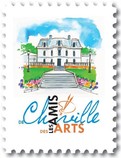 